सुरी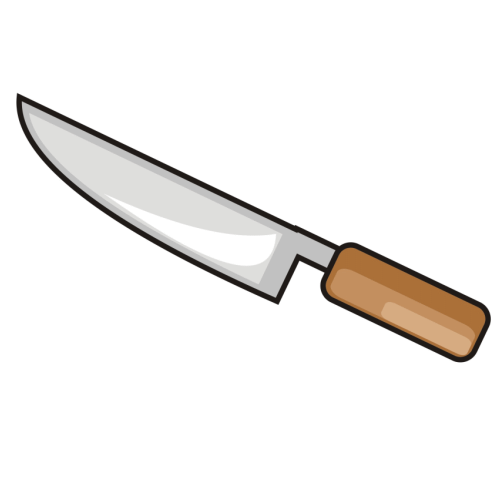 कप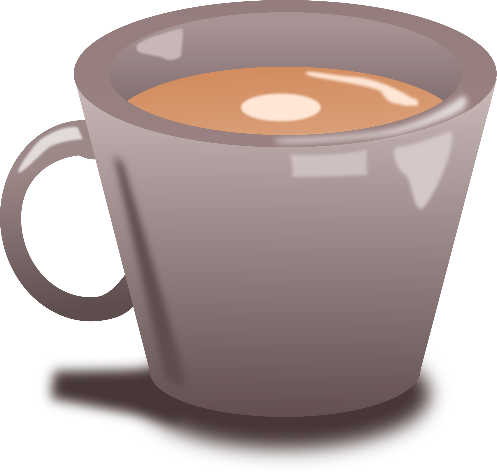 कुकर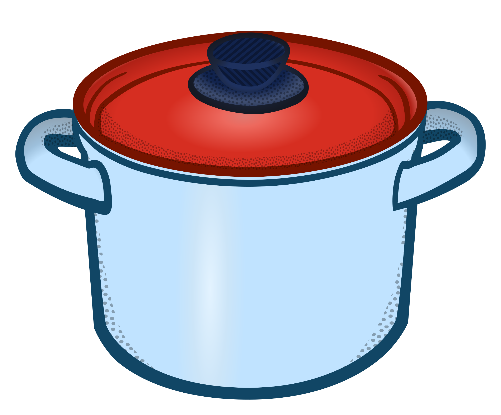 स्वयंपाकघर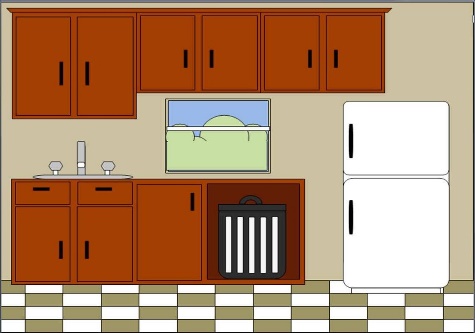 ताट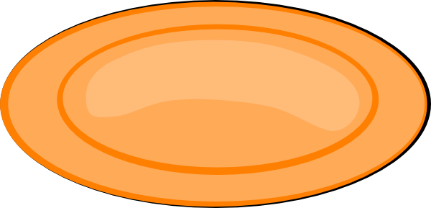 तवा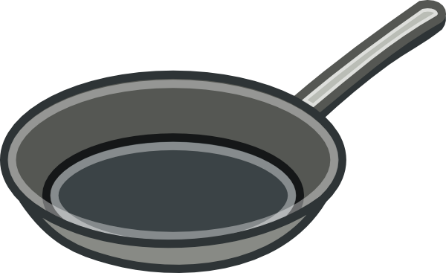 काटा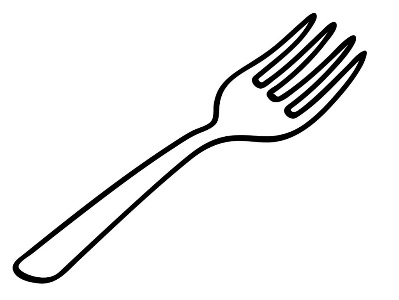 बर्फ ठेवायचे भांडे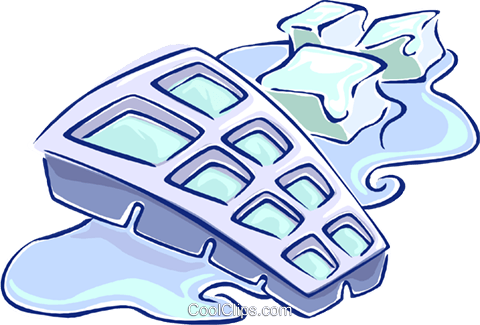 ओव्हन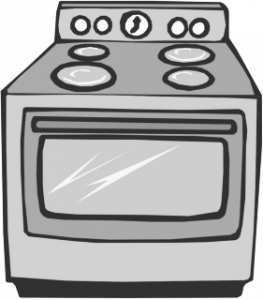 फ्रिज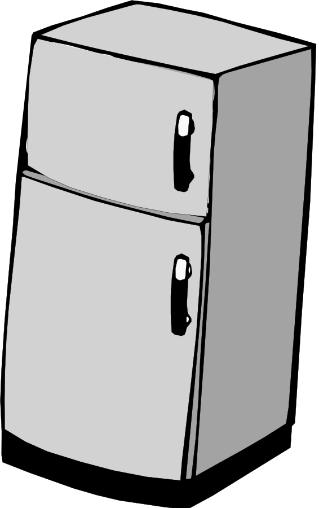 नरसाळे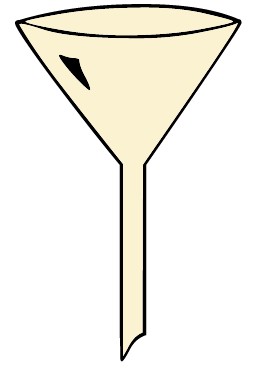 चिमणी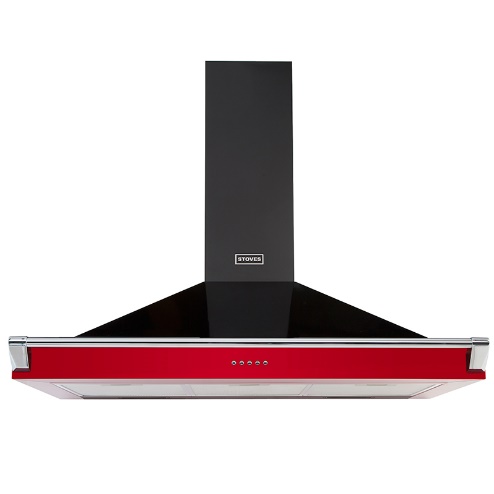 कापणी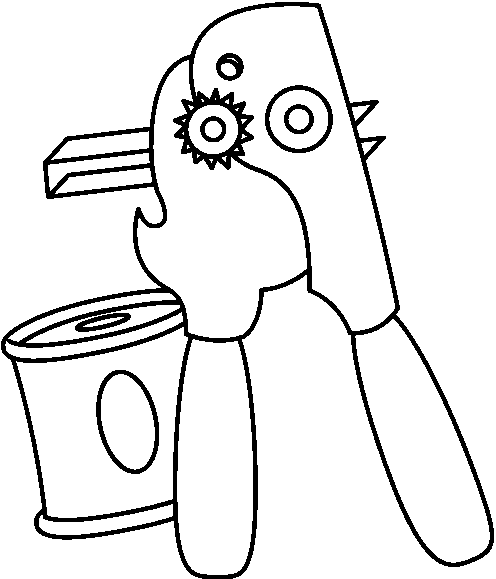 ओपनर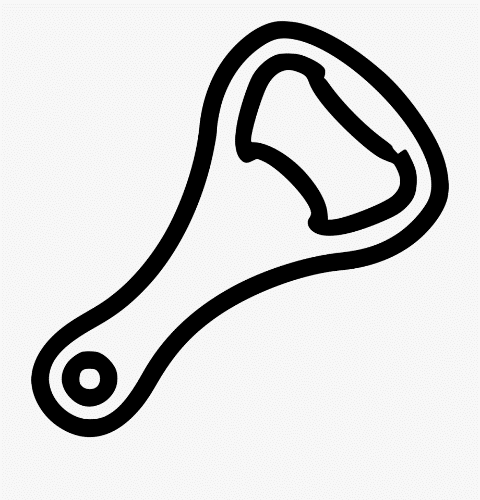 चाळणी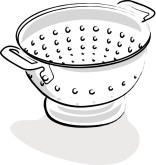 जग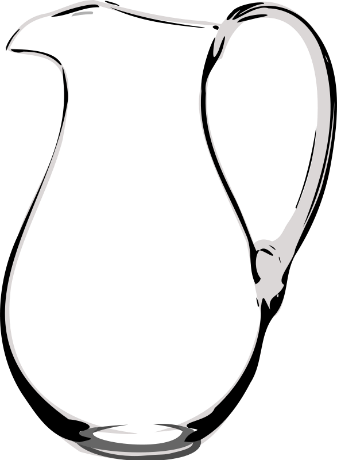 चमचा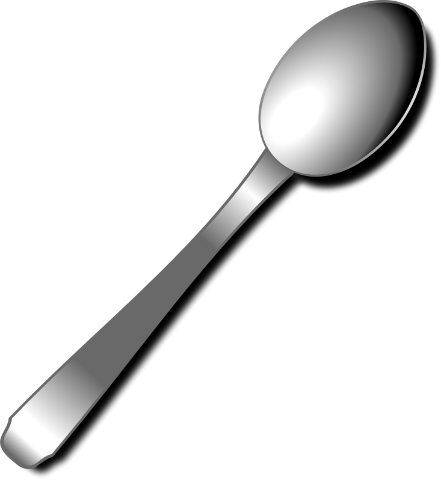 नळ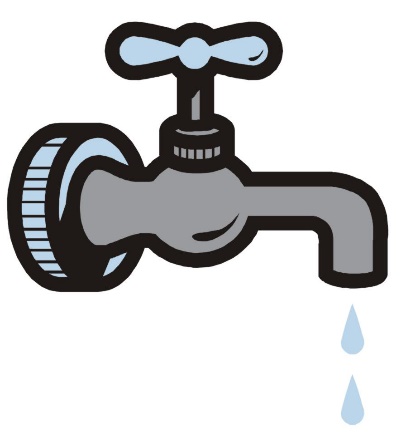 पेला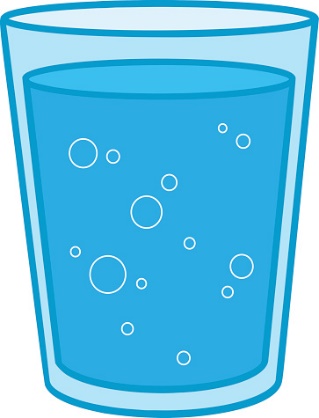 किटली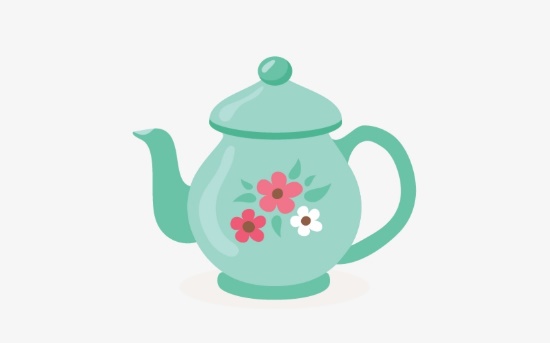 चाळणी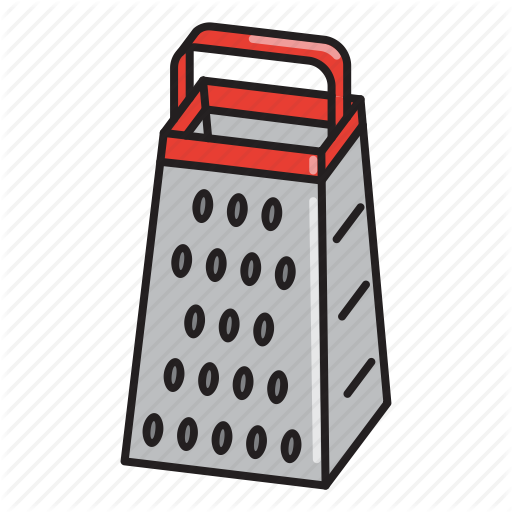 ट्रे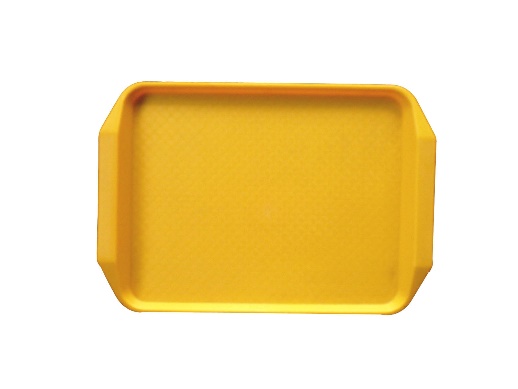 वाडगा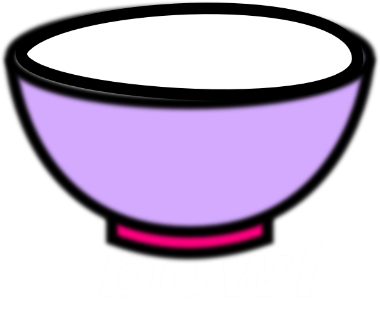 मोठी सुरी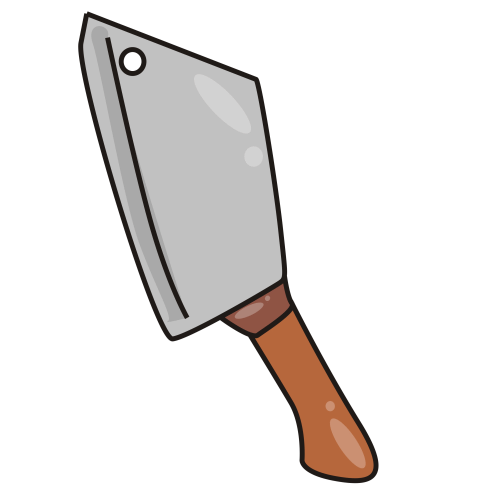 डिशवॉशर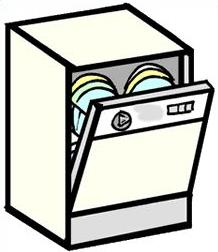 स्पंज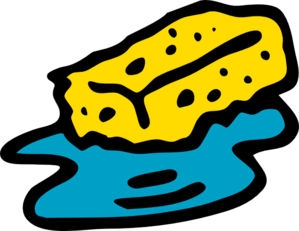 बरणी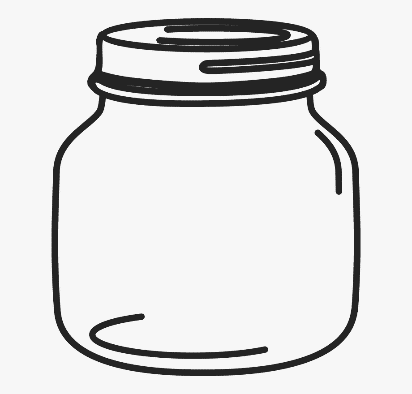 